LPEB N°561732-EPP-1-2015-1-FR-EPPKA2-CBHE-JP« Licence professionnelle en formation ouverte et à distance pour la performance énergétique et environnementale des bâtiments en Fédération de Russie, en Chine et en Azerbaïdjan »FICHE TECHNIQUE DE PREPARATION DU STAGE EN ALLEMAGNEErasmus LPEBDU 12 AU 18 juillet 2017. Lieu de la mission (pays, ville): Allemagne, LeipzigCETTE FICHE DOIT ETRE ADRESSEE EN AMONT DE LA MISSION PAR L’EXPERT EUROPEEN AUX PARTENAIRS CONCERNES EN LEUR DEMANDANT TRES PRECISEMENT DE LUI PREPARER SON PROGRAMMEIntitulé de la mission d'expertise « GPR»1. Objectifs de la mission d'expertiseLes objectifs du stage portent sur Avancement du projet et échange entre les professeurs2. Préparation de la mission d'expertise par le chef de projet du pays bénéficiaire …3. Liste de personnes participantes au stage4. Programme5. Autres commentaires: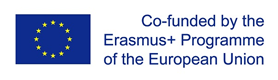 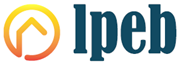 Correspondant local :Anke Bucher, Klaus HänßgenActivité (code, intitulé) :GPR Nom de l'expert: Anke Bucher  (HTWK Leipzig)Bernd Reichelt  (HTWK Leipzig)Anke Bucher  (HTWK Leipzig)Bernd Reichelt  (HTWK Leipzig)Nom PrénomFonctionMikhaïl TOLSTOÏ Directeur du département “Réseaux et systems techniques vitaux” à l’Institut d’architecture et de genie civil, professeur des Universités, docteur d’Etat en sciences techniques, directeur du centre d’innovation “Efficacité énergétique”, P15- Université technique nationale de recherche d’IrkoutskLidia BAISHEVAProfesseur, Institut technique et de l’ ingénierie de l’Université Fédérale de Nord Est Ammossov, P -10 Ailana SANDANMaître de conférences de la chaire «Disciplines générales d’ingénierie», Docteur en sciences techniques, Р-14- Université d’Etat de TouvaAleksandr KOBZARChaire de l'ingénierie des systèmes de bâtiments et de structures, le chef de la chaire, P-16- Université Fédérale de l’Extrême OrientDmitry GLAZKOVFaculté " La construction industrielle et civile" Docteur en sciences techniques, le chef de la chaire , P-13 - l’Université Sibérienne de transport  (Novossibirsk)JourPériodeContenuJ1matinLeipzig : Rapide tour de table de tous les participants,Faire le point sur l’avancement du projet (état actuel),J1après-midiRencontre avec professeur Schenk, responsable du cours «Umwelttechnik »J2matinPoint sur les dossiers d’accréditation J2après-midiRencontre avec professeur Rossi, responsable du cours «Energieeffizientes Bauen»J3matinRencontre avec professeur Kraft, responsable des cours «Thermodynamik»J3après-midiRencontre avec professeur Winkler, responsable du cours «Heizungs- und Klimatechnik »J4matinRencontre avec professeur Jung, responsable du cours «Energieumwandlungsanlagen »J4après-midiPoint sur les pas suivantsJ5matinéchange d'expériences avec d’autres membres de la faculté « Maschinenbau  und Energietechnik »J5après-midiéchange d'expériences avec d’autres membres de la faculté « Maschinenbau  und Energietechnik »